Les informations de janvierLes dates à retenir Vendredi 11 janvier : Bibliothèque pour les classes de primaire.Lundi 14 janvier : Bibliothèque pour les classes de PS-MS et GS-CP.Mardi 15 janvier : Intervention de l’association des « petits débrouillards » : en CP/CE1 le matin et en GS/CP l’après-midi sur le cycle de l’eau.Jeudi 17 janvier : Intervention de l’association des « petits cailloux » avec les PS-MS.Lundi 21 janvier : Intervention avec le Parc marin d’Iroise pour les PS-MS le matin & les CM1-CM2 l’après-midi.Mardi 22 janvier : Intervention avec le Parc marin d’Iroise pour les CE2-CM1 le matin & intervention de l’association des « petits débrouillards » : en CP/CE1 le matin et en GS/CP l’après-midi.Jeudi 24 janvier : Intervention de l’association des « petits cailloux » avec les PS-MS.Vendredi 25 janvier : Intervention avec le Parc marin d’Iroise pour les CP-CE1 le matin & les GS-CP l’après-midi.Mardi 29 janvier : Intervention de l’association des « petits débrouillards » : en CP/CE1 le matin et en GS/CP l’après-midi.Jeudi 31 janvier : Intervention de l’association des « petits cailloux » avec les PS-MS.Au nom de toute l’équipe je vous souhaite une très belle année 2019 Les opérations du mois à venir des infos pour l’année 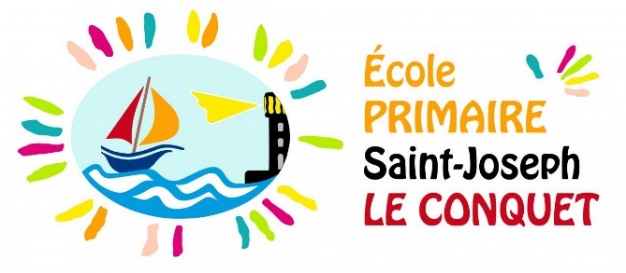 Ecole Saint-Joseph5, rue Albert de Mun29217 Le ConquetE-mail : directeur@saintjoseph-leconquet.frTél / fax : 02.98.89.01.43Les jours de sportPS-MS : mardi matinGS-CP : vendredi matinCP-CE1 : mardi après-midiCE2-CM1 : lundi après-midi CM1-CM2 : vendredi après-midiInterventions musicales avec CarolineLundi 7 janvierLundi 14 janvierLundi 21 janvierLundi 28 janvierINVITATION MESSE DES FAMILLESDIMANCHE 13 janvier 10h30A PlougonvelinEn l’église de Saint GwennaëlSite internetSaintjoseph-leconquet.frJe vous rappelle que l’école est à nouveau visible sur internet. Vous trouverez différentes rubriques concernant des informations générales, la vie des classes… N’hésitez pas à le consulter.BulletinsLes bulletins seront disponibles sur le site livreval la dernière semaine du mois de janvier. Les codes d’accès vous seront donnés.Evaluations nationales en CPAnnoncées en début d’année, d’autres évaluations nationales sont programmées mi-janvier en CP. Pour l’instant, nous n’avons pas d’informations à vous préciser. Projet sciences : composteur à l’écoleLe composteur est dans la cour du collège ; les élèves peuvent amener un peu d'épluchures de légumes / fruits / coquilles d'œuf, filtre à café… pour son fonctionnement.Spectacle interventions musicales : Rythmes et percussionsMardi 5 février vers 17h à la salle Beauséjour (plus d’informations à venir). 